
Beste leden van Bridge-Instuif Rhenen,                                                                     3 juni 2021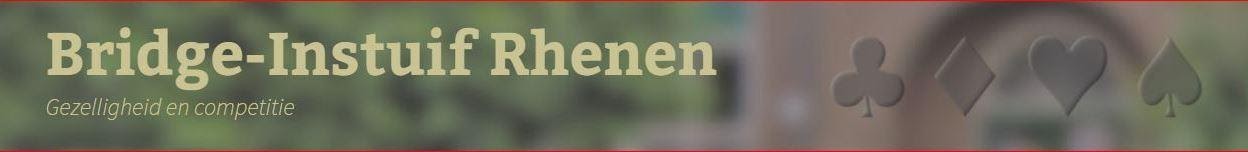 We mogen weer bridgen, zij het onder voorwaarden.Gisteren hebben we gesproken met het bestuur van het Dorpshuis.Zij willen ons graag weer ontvangen, mits er ook een redelijk aantal mensen komt.Het Dorpshuis zal geopend zijn tot 30 juli. Daarna is er een vakantieperiode van 4 weken. Dat betekent dat we tot augustus nog 6 of 7 maal twee middagen zouden kunnen spelen.Het is nog even de vraag of we (organisatorisch) in staat zijn om op 15 dan wel 22 juni te beginnen.Er kunnen nu maximaal 48 personen per middag worden toegelaten. Voor het overige gelden dezelfde maatregelen als september/oktober vorig jaar. Die hieronder nog eens aangegeven.Vanaf 31 augustus zullen we als alles verder soepel verloopt wat betreft Corona, weer zonder beperkingen kunnen bridgenen zullen we een aantal weken vrij spelen om daarna een nieuwe competitie op te starten.Het Dorpshuisbestuur acht het de eigen verantwoordelijkheid van de club/leden om wel of niet te komen als men niet is ingeënt, of Corona heeft gehad. De jongeren achter de bar zijn (ook) nog niet ingeënt, maar staan wel achter het spatscherm.Als bestuur hopen we dat onze leden, voor eigen en andermans gezondheid, gebruik hebben gemaakt van de mogelijkheid zich te laten vaccineren. Wij gaan daar niet op controleren.Uitgangspunt blijft de gezondheidscheck en : BIJ GEZONDHEIDSKLACHTEN – BLIJF THUISDe concrete vragen zijn nu :·         ben je in principe van plan te komen spelen ?·         op welke middag(en ) bij het aangeven van 2 middagen doorgeven welke middag voorkeur heeft·         met welke partner of alleen en zoeken wij een partnerOok doorgeven wanneer je niet denkt te komen. We begrijpen dat niet iedereen elke middag zal kunnen/willen komen, i.v.m. vakanties/mooi weer enz.Graag de antwoorden vóór woensdag 9 juni mailen naar   secr.bridge.instuif.rhenen@gmail.comEen snelle reactie is belangrijk omdat we pas daadwerkelijk aan de uitwerking kunnen beginnen, wanneer duidelijk is hoeveel bridgers we kunnen verwachten. Als er minder dan 24 personen per middag zich aanmelden, zullen we nog bezien of we dan één middag kunnen spelen.Met vriendelijke groet, Bestuur Bridge-Instuif RhenenDick TimmermanBridgen is mogelijk met inachtneming van de volgende regels betreffende Corona.  We zijn welkom met maximaal  48 mensen. Bij binnenkomst hangen we de jas in de gang op aan verrijdbare kapstokken.Na het inchecken gaan we direct naar de eigen tafel.Het eventueel bestelde drankje wordt genuttigd aan de eigen tafel.Er is een duidelijk aangegeven looproute. Via de gang, door de gangdeur naar de grote zaal, jeugdhonk, bar en door de achterdeur naar buiten. Het personeel rijdt de verrijdbare kapstokken na afloop van de middag naar de ruimte met de bar.De airco blijft uit. Bovenramen en binnendeuren worden open gezet, ook in de winter. De rolgordijnen blijven naar beneden, zodat de tocht redelijk blijft. Tafels staan niet recht onder de ramen.We spelen aan twee tegen elkaar geschoven tafels. 1.20 x 1.20m .  Op de tafels staan handgel, schoonmaakdoekjes en een afvalbakje.  Aan het begin van iedere ronde reinigen alle spelers hun handen met de gel,.Noord reinigt de bridgemate en de tafel met een schoonmaakdoekje.Noord vult de bridgemate in, laat dit ter controle zien aan Oost. Oost neemt de bridgemate niet in handen.Na afloop van iedere ronde lopen we via de looprichting naar de volgende tafel.De tafels in het honk starten.Na afloop van een speelronde bestelt één persoon per tafel de benodigde drankjes. Deze neemt het blad mee naar de tafel, waarop ieder zelf zijn consumptie pakt. De bediening ruimt de bladen op.Bediening schrijft de bestellingen op per persoon.Frisdranken worden in flesjes met een rietje gegeven zonder glas. Na afloop wordt met pin betaald. Er kan gebruik gemaakt worden van 1 dames- en 1 herentoilet en van het invalidentoilet. De andere toiletten zitten op slot.Niet wachten in het gedeelte bij het toilet, maar in de gang op 1 ½ m afstand van elkaar. Iedereen reinigt zelf de toiletbril met een reinigingsdoekje en wast de handen. Aanwezig zijn handgel en reinigingsdoekjes bij het toilet en handgel bij ingang van het dorpshuis.Na afloop van het spelen kunnen we aan de bridgetafel een drankje nuttigen. Na het bekend worden van de uitslagen, gaat iedereen huiswaarts. We blijven niet hangen. De bediening heeft tijd nodig voor de schoonmaak voor de volgende activiteit. BIJ GEZONDHEIDSKLACHTEN – BLIJF THUIS